01.03.2019                                                                                           №2ПИНЧУГСКИЙ СЕЛЬСКИЙ СОВЕТ ДЕПУТАТОВБОГУЧАНСКОГО РАЙОНАКРАСНОЯРСКОГО КРАЯР Е Ш Е Н И Е01.03.2019г.                                   п. Пинчуга                            №6 Об избрании ГлавыПинчугского сельсоветаВ  соответствии с частью 2.1 статьи 36 Федерального закона  от 06.10.2003 № 131-ФЗ «Об общих принципах организации местного самоуправления Российской Федерации»,  Решением  Пинчугского сельского Совета депутатов от 16.06.2015 № 15 «Об утверждении Положения о порядке проведения  конкурса по отбору кандидатур на должность Главы Пинчугского сельсовета» (с учетом внесения изменений от 09.12.2015 № 28, от 17.03.2017 № 4, 07.12.2018 № 23), ст. 11, 12 Устава Пинчугского сельсовета Богучанского района Красноярского края, Пинчугский сельский Совет депутатов РЕШИЛ:Избрать Главой Пинчугского сельсовета Богучанского района  - Логинова Алексея Владимировича. 2. Настоящее  решение вступает в силу с момента подписания, подлежит официальному опубликованию в периодическом печатном издании «Пинчугский вестник» и на официальном сайте Пинчугского сельсовета в сети Интернет.Председатель Пинчугского сельского Совета депутатов                                                     С.В. СавонинПИНЧУГСКИЙ СЕЛЬСКИЙ СОВЕТ ДЕПУТАТОВБОГУЧАНСКОГО РАЙОНАКРАСНОЯРСКОГО КРАЯР Е Ш Е Н И Е01.03.2019г.                                   п. Пинчуга                            № 7О прекращении полномочий председателяПинчугского сельского СоветаЛогинова А.В.В  соответствии с частью 2.1 статьи 36 Федерального закона  от 06.10.2003 № 131-ФЗ «Об общих принципах организации местного самоуправления Российской Федерации»,  Решением  Пинчугского сельского Совета депутатов от 16.06.2015 № 15 «Об утверждении Положения о порядке проведения  конкурса по отбору кандидатур на должность Главы Пинчугского сельсовета» (с учетом внесения изменений от 09.12.2015 № 28, от 17.03.2017 № 4, 07.12.2018 № 23), ст. 11, 12 Устава Пинчугского сельсовета Богучанского района Красноярского края, Пинчугский сельский Совет депутатов РЕШИЛ:Прекратить полномочия председателя Пинчугского сельского Совета депутатов  Логинова Алексея Владимировича, в связи с избранием его на должность главы Пинчугского сельсовета.2. Настоящее  решение вступает в силу с момента подписания, подлежит официальному опубликованию в периодическом печатном издании «Пинчугский вестник» и на официальном сайте Пинчугского сельсовета в сети Интернет.Председатель Пинчугского сельского Совета депутатов                                                   С.В. Савонин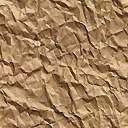 